DOBER DAN.TE DNI  NE BO  TOPLO, OBISKALI NAS BODO LEDENI MOŽJE.  KO BO SPET TOPLEJE,  SE ČIM VEČ IGRAJ ZUNAJ, V BLIŽINI SVOJEGA DOMA. ZA DANES PA SEM TI PRIPRAVILA ŠE KRATKO TELOVADBO IN NAPISALA NAVODILA ZA IGRO, KI SI JO LAHKO IZDELAŠ.NAVODILA ZA TELOVADBOVSAKO VAJO IZVEDEŠ 10-KRAT NA DESNO IN 10-KRAT NA LEVO STRAN. PRI VAJAH 4 IN 5 ROKE NEŽNO POLOŽI ZA GLAVO, VENDAR NE VLECI NA VRAT ALI GLAVO.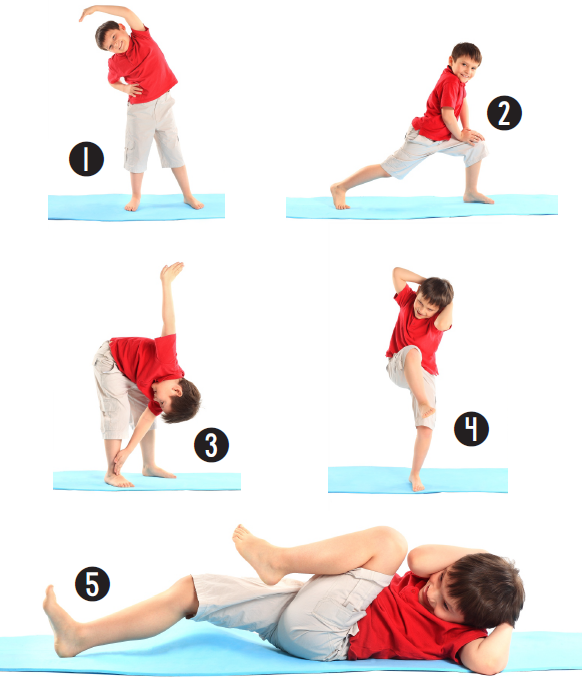 LABIRINT Z ŽOGOPOTREBUJEŠ:KARTONSKO ŠKATLOROLICE OD TOALETNEGA PAPIRJA ALI PAPIRNATIH BRISAČLEPILNI TRAKŽOGICONAJPREJ PRIPRAVI ŠKATLO. ODREŽI STRANICE ŠKATLE, DA NE BODO PREVISOKE.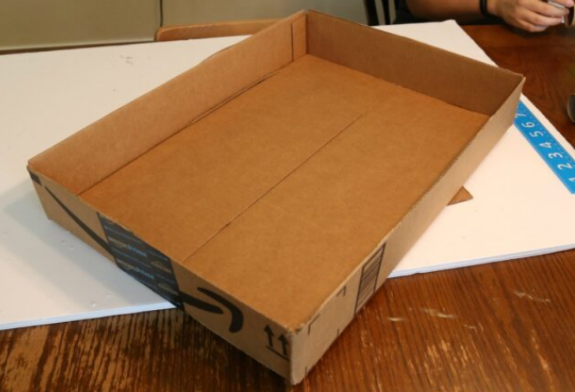 NATO VZAMI ROLICE OD TOALETNEGA PAIRJA ALI KUHINJSKIH BRISAČ IN JIH OZNAČI Z RAZLIČNIMI BARVAMI ALI ŠTEVILKAMI. VELIKOST ROLIC LAHKO PUSTIŠ TAKŠNO, KOT JE ALI PA JIH RAZREŽEŠ NA MANJŠE KOSE. NATO JIH PRILEPIŠ V ŠKATLO NA RAZLIČNA MESTA.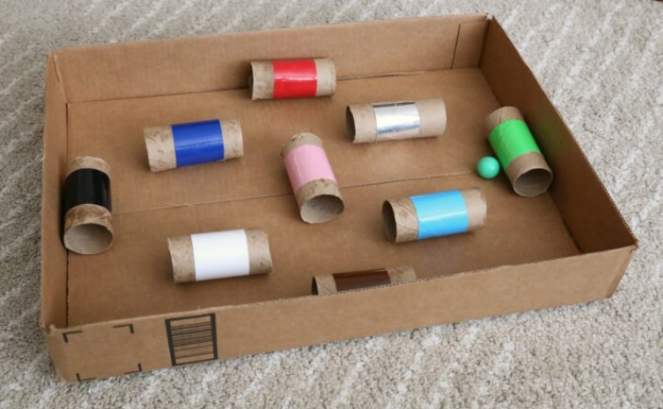 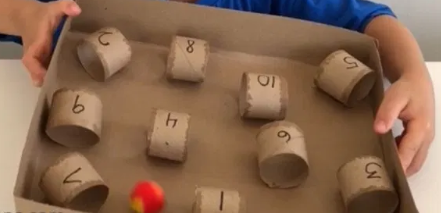 ČE NIMAŠ ŽOGICE, KI GRE SKOZI ROLICE, SI JO LAHKO NAREDIŠ IZ PAPIRJA IN JO OBLEPIŠ Z LEPILNIM TRAKOM.NAVODILA ZA IGRO: IZBERI SI BARVE OZIROMA ŠTEVILA, SKOZI KATERE MORA TVOJA KROGLICA POTOVATI IN ZAČNI IGRO. KAKO DOBRO TI GRE?SVOJE IZDELKE MI LAHKO POŠLJEŠ NA  silva.rakusa@guest.arnes.siŽELIM TI LEP DAN, ČEPRAB NE BO  S SONCEM OBSIJAN.UČITELJICA SILVA